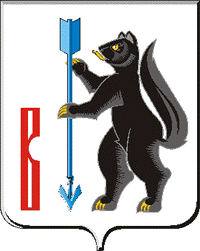 АДМИНИСТРАЦИЯГОРОДСКОГО ОКРУГА ВЕРХОТУРСКИЙ	П О С Т А Н О В Л Е Н И Е	от 04.10.2016г. № 841г. ВерхотурьеО внесении изменений и дополнений в Административный регламент исполнения муниципальной функции по осуществлению муниципального контроля за соблюдением законодательства в области торговой деятельности на территории городского округа Верхотурский, утвержденный постановлением Администрации городского округа Верхотурский от 30.08.2016г. № 736В соответствии с Федеральным законом от 26 декабря 2008 года № 294-ФЗ «О защите прав юридических лиц и индивидуальных предпринимателей при осуществлении государственного контроля (надзора) и муниципального контроля», руководствуясь статьей 21 Устава городского округа Верхотурский, ПОСТАНОВЛЯЮ:1.Внести следующие изменения и дополнения в административный регламент исполнения муниципальной функции по осуществлению муниципального контроля за соблюдением законодательства в области в области торговой деятельности на территории городского округа Верхотурский, утвержденный постановлением Администрации городского округа Верхотурский от 30.08.2016г. № 736:1) абзац 5 подпункта 1.5.1 пункта 1.5 раздела 1 Административного регламента исключить;2) в подпункт 1.5.2 пункта 1.5 раздела 1 Административного регламента после 4 абзаца добавить текст следующего содержания: «составлять по результатам проведенных проверок акты, на основании которых выдавать предписания о прекращении нарушений обязательных требований, об устранении выявленных нарушений, о проведении мероприятий по обеспечению соблюдения обязательных требований»;3) абзац 6 подпункта 1.6.2 пункта 1.6 раздела 1 Административного регламента исключить;4) в подпункт 1.6.1 пункта 1.6 раздела 1 Административного регламента после 4 абзаца добавить текст следующего содержания: «вести журнал учета проверок по типовой форме, установленной федеральным органом исполнительной власти, уполномоченным Правительством Российской Федерации»;5) подпункт 2.7.3 пункта 2.7 раздела 2 изложить в новой редакции: «В исключительных случаях, связанных с необходимостью проведения сложных и (или) длительных исследований, испытаний, специальных экспертиз и расследований на основании мотивированных предложений должностных лиц органа государственного контроля (надзора), органа муниципального контроля, проводящих выездную плановую проверку, срок проведения выездной плановой проверки может быть продлен руководителем такого органа, но не более чем на двадцать рабочих дней, в отношении малых предприятий не более чем на пятьдесят часов, микропредприятий не более чем на пятнадцать часов».2. Опубликовать настоящее постановление в Информационном бюллетене «Верхотурская неделя» и разместить на официальном сайте городского округа Верхотурский.3. Контроль исполнения настоящего постановления возложить на заместителя главы Администрации городского округа Верхотурский по экономике Ружицкую С.Л.Глава Администрации	городского округа Верхотурский 						В.В. Сизиков